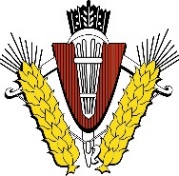 Headteacher:  Mathew Harper BA Hons NPQHBeauchamps Business and Enterprise and Applied Learning Centre of ExcellenceBeauchamps Drive, Wickford, Essex. SS11 8LY    Telephone: 01268 735466   Fax: 01268 570981SIXTH FORM  APPLICATION  FORMSTUDENT DETAILS:  BOTH SIDES of this form must be completed.  Any personal data entered on this form will be held on file. Please email your completed form to Sixthform2021@beauchamps.essex.sch.uk to reach us no later than 17 December 2020.  EMERGENCY CONTACT DETAILSPlease give details below of all persons who have parental responsibility (eg mother, father, step parent, guardian) and anyone else you wish to be contacted in an emergency eg grandparent, friend.  Please provide at least two contacts.  Place contacts in the order you wish them to be contacted in an emergency.BOTH SIDES of this form must be completed and submitted to the school office by 17 December 2020. Please email your completed application form to Sixthform2021@beauchamps.essex.sch.ukLegal SurnameLegal ForenameLegal ForenameMiddle Name(s)Preferred ForenamePreferred ForenamePreferred Surnameif different to aboveGender M/FDate of Birth  /  /    Address and
Post CodeHome PhoneHome PhoneAddress and
Post CodeMobile PhoneMobile PhoneI confirm that this is the address at which I am currently living (Please tick)  I confirm that this is the address at which I am currently living (Please tick)  I confirm that this is the address at which I am currently living (Please tick)  I confirm that this is the address at which I am currently living (Please tick)  I confirm that this is the address at which I am currently living (Please tick)  I confirm that this is the address at which I am currently living (Please tick)  TitleNameNameRelationship 
eg mother/fatherHome AddressHome/Work/Mobile Phone Nos.11Parental Responsibility122Parental Responsibility2Parent Email AddressParent Email AddressParent Email AddressAre you applying to other schools?If Yes, please list:       Is Beauchamps High School your first choice?If Yes, please list:       Where did you hear about Beauchamps High School?Where did you hear about Beauchamps High School?Name of Current SchoolSUBJECTS TAKEN AT GCSE LEVELSUBJECTS TAKEN AT GCSE LEVELEstimated GradesResult (if known)WORK EXPERIENCE DETAILS:CHOICE OF COURSES (please indicate your choice of courses in order of preference):CHOICE OF COURSES (please indicate your choice of courses in order of preference):CHOICE OF COURSES (please indicate your choice of courses in order of preference):1234Would you be interested in joining the Football Academy?Would you be interested in joining the Football Academy?SUPPORTING STATEMENTPlease provide a supporting statement which should include details of personal achievements and your reasons for wishing to join the courses for which you are applying.Student Signature:Print Name:Date:  /  /    Parent/Guardian Signature:Print Name:Date:  /  /    